Choughs Class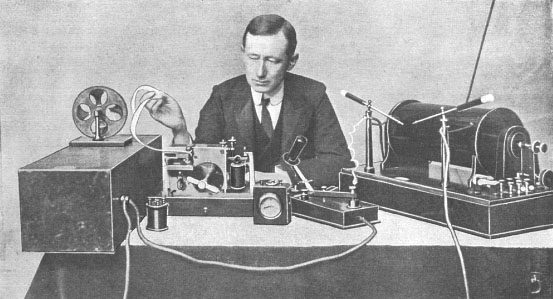 Spring 2019Our Topic isLearning across the curriculumLearning across the curriculumSubject Key SkillsSubject Key SkillsEnglishWriting, Imagining and PresentingWriting poetry.Writing instructions for games.Writing stories linked to famous people.Information texts – researching Florence Nightingale and other inventors and scientists.           MathematicsMultiplication & DivisionStatisticsGeometry – properties of shapeFractionsAddition and Subtraction word problemsReligious EducationLooking at Christianity, the Bible and the features of a church. Focus on Jesus as a historical figure and how he communicated  his teachings on love and forgiveness. The importance of Easter.Looking at Judaism and the Torah. The Ten Commandments and stories such as The Creation.PSHEWhat is communication?How do we show that we care about each other and the people in our community?GeographyWhere in the world did famous scientists and inventors come from?                   HistoryHow has information technology changed over time?Look at Marconi.Visit the Telegraph Museum, Porthcurno & the Marconi Centre, Mullion.Art & DesignHow do artists communicate their feelings through different media.PEMulti-skills.Communication through dance.ScienceScientists and their discoveries. The children will look at the discoveries of Louis Pasteur, Elizabeth Garrett Anderson, Jane Colden and Guglielmo Marconi.DTDesign and make greenhouses.                      MusicUsing African drums to explore communication through sound and rhythm.             Computing Following the internet safety programme – “Think you Know”.  